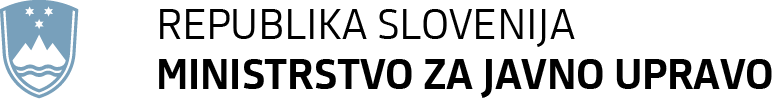 Tržaška cesta 21, 1000 Ljubljana	T: 01 478 83 30	F: 01 478 83 31	E: gp.mju@gov.si	www.mju.gov.si 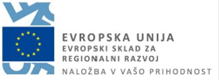 Številka:  1100-66/2020/1Datum:	   15. 12. 2020Na podlagi prvega odstavka 25. člena Zakona o delovnih razmerjih (Uradni list RS, št. 21/13, 78/13 – popr., 47/15 – ZZSDT, 33/16 – PZ-F, 52/16, 15/17 – odl. US in 22/19 – ZposS) in tretjega odstavka 70. člena Zakona o javnih uslužbencih (Uradni list RS, št. 63/07 – uradno prečiščeno besedilo, 65/08, 69/08 – ZTFI-A, 69/08 – ZZavar-E in 40/12 – ZUJF) Ministrstvo za javno upravo, Tržaška cesta 21, 1000 Ljubljana, objavlja prosto uradniško delovno mesto za določen čas do 30. 11. 2022 oziroma do konca trajanja projekta Enotna poslovna točka (EPT), s 6-mesečnim poskusnim delom,PODSEKRETAR v Direktoratu za informacijsko družbo in informatiko, Uradu za razvoj digitalnih rešitev, Sektorju za razvoj skupnih gradnikov (šifra DM 59254).Kandidati, ki se bodo prijavili na to delovno mesto, morajo izpolnjevati naslednje pogoje:visokošolsko univerzitetno izobraževanje (prejšnje)/visokošolska univerzitetna izobrazba (prejšnja) ali specialistično izobraževanje po visokošolski strokovni izobrazbi (prejšnje)/specializacija po visokošolski strokovni izobrazbi (prejšnja) ali magistrsko izobraževanje po visokošolski strokovni izobrazbi (prejšnje)/magisterij po visokošolski strokovni izobrazbi (prejšnja) ali magistrsko izobraževanje (druga bolonjska stopnja)/magistrska izobrazba (druga bolonjska stopnja),najmanj 6 let delovnih izkušenj,državljanstvo Republike Slovenije,znanje uradnega jezika,ne smejo biti pravnomočno obsojeni zaradi naklepnega kaznivega dejanja, ki se preganja po uradni dolžnosti in ne smejo biti obsojeni na nepogojno kazen zapora v trajanju več kot šest mesecev,zoper njih ne sme biti vložena pravnomočna obtožnica zaradi naklepnega kaznivega dejanja, ki se preganja po uradni dolžnosti.Kot delovne izkušnje se šteje delovna doba na delovnem mestu, za katero se zahteva ista stopnja izobrazbe in čas pripravništva v isti stopnji izobrazbe, ne glede na to, ali je bilo delovno razmerje sklenjeno oziroma pripravništvo opravljeno pri istem ali pri drugem delodajalcu. Za delovne izkušnje se štejejo tudi delovne izkušnje, ki jih je javni uslužbenec pridobil z opravljanjem del na delovnem mestu, za katero se zahteva za eno stopnjo nižja izobrazba, razen pripravništva v eno stopnjo nižji izobrazbi. Kot delovne izkušnje se upošteva tudi delo na enaki stopnji zahtevnosti, kot je delovno mesto, za katero oseba kandidira. Delovne izkušnje se dokazujejo z verodostojnimi listinami, iz katerih sta razvidna čas opravljanja dela in stopnja izobrazbe.Zahtevane delovne izkušnje se skrajšajo za tretjino v primeru, da ima kandidat opravljen magisterij znanosti, doktorat znanosti oziroma zaključen specialistični študij.Naloge delovnega mesta:neposredna pomoč pri vodenju strokovnih nalog na delu delovnega področja ministrstva oziroma notranje organizacijske enote,vodenje projektnih skupin,samostojno oblikovanje sistemskih rešitev in drugih najzahtevnejših gradiv,opravljanje drugih najzahtevnejših nalog,vodenje in sodelovanje v najzahtevnejših projektnih skupinah,izvajanje aktivnosti za integracijo s pooblaščanjem povezanimi gradniki,izvajanje aktivnosti z drugimi institucijami kot nosilci e-storitev,sodelovanje v aktivnostih na ravni EU v relevantnih strokovnih skupinah,opravljanje drugih nalog po navodilu nadrejenega.Na razpisanem delovnem mestu bo javni uslužbenec izvajal:svetovanje in pomoč pri analizi poslovnih procesov pri njihovi optimizaciji in digitalizaciji,svetovanje in delo na področju avtentikacije in avtorizacije ter pridobivanja podatkov od zunanjih institucij,sodelovanje pri analizi ter načrtovanju informacijskih rešitev,sodelovanje pri razvoju zalednih aplikacij in storitev,sodelovanje pri aktivnostih za usmerjanje razvoja po sodobnih principih razvoja e-poslovanja,spremljanje tehnoloških trendov razvoja e-poslovanje doma in v tujini.Prednost pri izbiri bodo imeli kandidati z izkušnjami na področju:elektronske izmenjave podatkov,dela z osebnimi podatki,avtentikacije in avtorizacije,načrtovanja in vzpostavitve informacijskih rešitev inskrbništva informacijskih sistemov.Prijava mora vsebovati:pisno izjavo o izpolnjevanju pogoja glede zahtevane izobrazbe, iz katere mora biti razvidna stopnja izobrazbe ter leto in ustanova, na kateri je bila izobrazba pridobljena,pisno izjavo kandidata o vseh dosedanjih zaposlitvah, iz katere je razvidno izpolnjevanje pogoja glede zahtevanih delovnih izkušenj. V izjavi kandidat navede datum sklenitve in datum prekinitve delovnega razmerja pri posameznemu delodajalcu, kratko opiše delo, ki ga je opravljal pri tem delodajalcu, ter navede stopnjo zahtevnosti delovnega mesta, pisno izjavo kandidata, da: je državljan Republike Slovenije,ni bil pravnomočno obsojen zaradi naklepnega kaznivega dejanja, ki se preganja po uradni dolžnosti in da ni bil obsojen na nepogojno kazen zapora v trajanju več kot šest mesecev,zoper njega ni bila vložena pravnomočna obtožnica zaradi naklepnega kaznivega dejanja, ki se preganja po uradni dolžnosti,pisno izjavo, da za namen tega natečajnega postopka dovoljuje Ministrstvu za javno upravo pridobitev podatkov iz uradne evidence.Zaželeno je, da prijava vsebuje tudi kratek življenjepis ter da kandidat v njej poleg formalne izobrazbe navede tudi druga znanja in veščine, ki jih je pridobil.Strokovna usposobljenost kandidatov se bo presojala na podlagi prijave in priložene dokumentacije, na podlagi razgovora s kandidati oziroma s pomočjo morebitnih drugih metod preverjanja strokovne usposobljenosti kandidatov.Izbrani kandidat bo delo opravljal na uradniškem delovnem mestu podsekretar brez imenovanja v naziv. Pravice oziroma obveznosti se mu določijo glede na uradniški naziv podsekretar. Z izbranim kandidatom bo sklenjeno delovno razmerje za določen čas do 
30. 11. 2022 oziroma do konca trajanja projekta Enotna poslovna točka (EPT) in sicer s polnim delovnim časom ter 6-mesečnim poskusnim delom. Poskusno delo se lahko podaljša v primeru začasne odsotnosti z dela.Izbrani kandidat bo delo opravljal v prostorih Ministrstva za javno upravo na Tržaški cesti 21 v Ljubljani oziroma v drugih njegovih uradnih prostorih.Zaposlitev sofinancirata Republika Slovenija in Evropska unija iz Evropskega sklada za regionalni razvoj v okviru projekta Enotna poslovna točka (EPT).
Kandidat vloži prijavo v pisni obliki (na priloženem obrazcu Vloga za zaposlitev), ki jo pošlje v zaprti ovojnici z označbo: »Za javno objavo za delovno mesto podsekretar v Direktoratu za informacijsko družbo in informatiko, Uradu za razvoj digitalnih rešitev, Sektorju za razvoj skupnih gradnikov (šifra DM 59254), št. 1100-66/2020« na naslov: Ministrstvo za javno upravo, Sekretariat, Služba za kadrovske zadeve, Tržaška cesta 21, 1000 Ljubljana, in sicer v roku 8 dni po objavi na osrednjem spletnem mestu državne uprave GOV.SI. Za pisno obliko prijave se šteje tudi elektronska oblika, poslana na elektronski naslov: gp.mju@gov.si, pri čemer veljavnost prijave ni pogojena z elektronskim podpisom.
Kandidati bodo o izbiri pisno obveščeni.
Informacije o izvedbi javnega natečaja daje Katarina Bergelj, tel. št. 01 478 85 65, o delovnem področju pa dr. Alenka Žužek Nemec, tel. št. 041 49 50 48, vsak delavnik od 10:00 do 11:00 ure.Opomba: Uporabljeni izrazi, zapisani v moški spolni slovnični obliki, so uporabljeni kot nevtralni za ženske in moške.Boštjan Koritnikminister